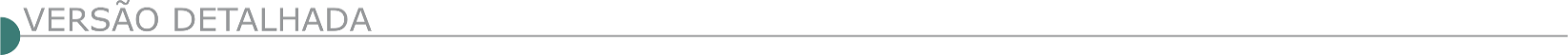 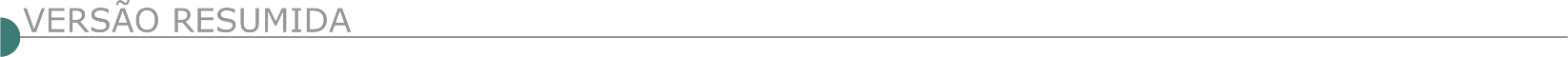 ESTADO DE MINAS GERAISBANDEIRA CÂMARA MUNICIPAL AVISO DE LICITAÇÃO - TOMADA DE PREÇOS Nº 01/2023 PROCESSO LICITATÓRIO Nº 07/2023 Objeto: Contratação de empresa especializada no ramo de engenharia para construção de uma nova sede para Câmara Municipal. Data de entrega e abertura de envelopes: 27/11/2023, às 10:00hrs. · Informações na Câmara Municipal, localizada na Pça. Laurindo Silva, nº 15, centro, informações de 08 às 12 horas. E-mail: camaraband@hotmail.com, telefone (33) 3728-1157.BOTELHOS PREFEITURA MUNICIPAL AVISO DE LICITAÇÃO TOMADA DE PREÇOS 05/2023 O Município de Botelhos, através de sua Comissão Permanente de Licitação, torna público o Processo de Licitação nº 131/2023, Tomada de Preços 05/2023, que tem por objeto: Obras de capeamento asfáltico em CBUQ em trechos das ruas Brasil; Nossa Senhora de Fátima; Plínio Salgado; São José e Praça Padre Oblatos. Valor estimado: 1.259.348,14 (um milhão, duzentos e cinquenta e nove mil, trezentos e quarenta e oito reais e quatorze centavos). Recursos: Próprios. Data máxima para protocolo de documentos para CRC: 27 de novembro de 2023. Protocolo dos Envelopes Nº 1 (Documentação) e Nº 2 (Proposta): até as 09h00min do dia 30 de novembro de 2023 no setor de Protocolo na sede da Prefeitura Municipal de Botelhos/MG. Reunião para abertura do Envelope Nº 1: às 09h15min do dia 30 de novembro de 2023 na sede da Prefeitura Municipal de Botelhos/MG Referência de tempo: horário de Brasília (DF). Informações: licita1@botelhos.mg.gov.br; licita2@ botelhos.mg.gov.br e licita3@botelhos.mg.gov.br.CAMBUÍ PREFEITURA MUNICIPAL AVISO DE LICITAÇÃO PRC Nº. 965/2023 T. P. Nº. 010/2023OBJETO: Execução de Obra de engenharia, visando o início da construção de praça, no Bairro Santo Expedito, no município de cambuí. A abertura do certame será as 09h do dia 28/11/2023. O edital encontra-se no site https://www.prefeituradecambui.mg.gov.br e no Depto. de Licitações. Inf.: (35) 3431-1167. PRC Nº. 971/2023 – T. P. Nº. 011/2023 OBJETO: Execução de Obra de engenharia, visando a construção de fundação da UBS TIPO I, no Bairro Jardim Américo, no município de cambuí. A abertura do certame será as 09h do dia 29/11/2023. O edital encontra-se no site https:// www.prefeituradecambui.mg.gov.br e no Depto. de Licitações. Inf.: (35) 3431-1167. PRC Nº. 972/2023 – T. P. Nº. 012/2023 OBJETO: Execução de Obra de engenharia, visando o início da construção de campo society de grama natural, no Bairro Congonhal, no município de cambuí. A abertura do certame será as 14h do dia 29/11/2023. O edital encontra-se no site https://www.prefeituradecambui.mg.gov.br e no Depto. de Licitações. Inf.: (35) 3431-1167.O MUNICÍPIO DE CAMPO BELO/MG - CONCORRÊNCIA PÚBLICA N.º 009/2023Através da Comissão Permanente de Licitação, torna público para conhecimento dos interessados que se encontra aberta Licitação, na modalidade Concorrência Pública n.º 009/2023, para contratação de empresa para prestação de serviços de mão de obra com fornecimento de materiais para pavimentação em C.B.U.Q na Estrada do Porto dos Mendes no Municipio de Campo Belo - E.E. PLANO DE AÇÃO (09032023-035905). Os envelopes deverão ser entregues no dia 15/12/2023 até às 13:00 horas na sala de reuniões da Comissão Permanente de Licitação da Prefeitura Municipal. O Edital completo estará disponível no site: campobelo.atende.net e no Setor de Licitações da Prefeitura na Rua Tiradentes, n.º 491, Centro, Campo Belo/MG; Tel.: (35) 3831-7914. CARMÉSIA PREFEITURA MUNICIPAL TOMADA DE PREÇOS Nº 03/2023 O Município De Carmésia/Mg Faz saber da realização do P. Licitatório 091/2023 – TP n.º 03/2023, Menor Preço Global. Objeto: Contratação de empresa especializada em obras e serviços de engenharia para execução de restauração emergencial da Igreja Nossa Senhora do Carmo, conforme Projeto Básico, Memorial Descritivo e demais Anexos do Edital. Abertura Documentação: 27/11/2023 às 09h00min, no prédio da Pref. de Carmésia, situado à Praça Nossa Sr.ª do Carmo, 12, Centro. Edital completo no endereço acima, através de solicitação pelo e-mail licitcacao@carmesia.mg.gov.br ou diretamente no Sítio www.carmesia.mg.gov.br. Informações: Tel. 0800 130 2000.CARBONITA PREFEITURA MUNICIPAL AVISO DE LICITAÇÃO - TP 004/23 A Prefeitura Municipal de Carbonita torna público que realizará no dia 27 de novembro de 2023, às 09h00min, o Processo Licitatório nº 073/2023, Tomada de Preços nº 004/2023. Tipo: Menor Preço Global. Objeto: Contratação de empresa especializada para a execução de pavimentação asfáltica em TSD (tratamento superficial duplo) com capa selante e drenagem superficial, nos seguintes locais: Rua João Vicente Goulart, Bairro Boa Vista; Rua Mesquita e Rua Campo Alegre, Bairro Boa Vista; Rua Maria Leite e Rua São José, Bairro dos Leite; Avenida Januário Ribeiro, Bairro Centro, conforme convênio nº 1301001238/2023, no município de Carbonita/MG. Informações pelo tel.: (0xx38) 3526-1944 ou e-mail: licitacao@carbonita.mg.gov.br. DORESÓPOLIS PREFEITURA MUNICIPAL TOMADA DE PREÇOS Nº006/2023–PROCESSO N°054/2023 A Prefeitura Municipal de Doresópolis/MG, pessoa jurídica de direito público interno no CNPJ 18.306.647/0001-01, torna pública a realização de Tomada de Preços nº 006/2023. Tipo Empreitada Global. Objeto: Contratação de empresa para prestação de serviços de engenharia, compreendendo o recapeamento de vias urbanas, conforme especificações constantes dos projetos, planilhas orçamentárias, cronogramas físicos financeiros, memoriais descritivos e contratos de repasses n.s 917686/2021/MDR/caixa e 925730/2021/MDR/caixa, partes integrantes do edital. Nova data da sessão de recebimento de propostas e julgamento dia 01/12/2023, ás 9:30 horas. Obedecendo integralmente as condições estabelecidas neste Edital e respectivos anexos, bem como pelas disposições da Lei 8.666/93.Informações e editais, licitacaodoresopolis@gmail.com ou telefone: (37) 3355-1500 ou pelo site https:// www.doresopolis.mg.gov.br. FRANCISCO BADARÓ PREFEITURA MUNICIPAL PROCEDIMENTO LICITATÓRIO Nº 093/2023 TOMADA DE PREÇOS Nº 009/2023 O Município de Francisco Badaró/MG, torna público a abertura de Procedimento Licitatório Nº 093/2023 - MODALIDADE Tomada de Preços nº 009/2023, para Contratação de empresa para execução de obras e serviços de engenharia para construção de uma quadra poliesportiva, na Rua Profª Edineth, Bairro Bela Vista, conforme condições, quantidades e exigências estabelecidas no Edital e seus anexos. DATA DE ABERTURA: 29/11/2023 às 09:00h. INFORMAÇÕES WHATSAPP: (33) 3738-1123. E-mail: setor.licitacao@franciscobadaro.mg.gov.br. GONÇALVES PREFEITURA MUNICIPAL TOMADA DE PREÇOS Nº 004/2023. Aviso de Licitação. Tomada de Preços. O Município de Gonçalves/MG, com sede na Rua Cap. Antônio Carlos, nº 196, Centro, Gonçalves/MG, torna público que se encontra aberto o Processo Licitatório nº 093/2023 - Tomada de Preços nº 004/2023 com objetivo de execução de obra de passarela para pedestres em trecho da Rod. AMG 1930. Data limite para entrega dos envelopes e abertura da primeira sessão: 28/11/2023 às 08h30min. Edital disponível em: www.goncalves.mg.gov.br. Informações: marcio@goncalves.mg.gov.br ou luana.marcio.licitacao@gmail.com.PREFEITURA MUNICIPAL DE IBIRITÉ PA 192/2023, TP002/2023 - 2ª CHAMADA. Obj. Contratação de empresa especializada, sob regime de empreitada por preço unitário, para a execução de obra de urbanização da vila escorpião, bairro Canaã– Ibirité/MG. Sessão marcada para o dia 13/12/2023, Protocolo dos envelopes: até as 08:45 hrs e abert. dos envelopes as 09:00 hrs do dia 13/12/2023. O Edital retificado e demais arquivos encontram-se disponíveis no site www.ibirite.mg.gov.br. ITAÚNA PREFEITURA MUNICIPAL TOMADA DE PREÇOS 008/2023 A Prefeitura de Itaúna torna público o processo licitatório nº 439/2023, na modalidade Tomada de Preços nº 008/2023. Abertura para o dia 28/11/2023 às 08h30. Objeto: Contratação de empresa especializada em construção civil para execução de reforma da atual Sede do Corpo de Bombeiros, situada no lote 01, quadra 03, na rodovia MG-431, Itaúna/MG. A íntegra do Edital e seus anexos estarão disponíveis no site www.itauna.mg.gov.br a partir do dia 10/11/2023.JEQUITINHONHA PREFEITURA MUNICIPAL AVISO DE LICITAÇÃO - TOMADA DE PREÇOS Nº 09/2023 PROCESSO LICITATÓRIO Nº 087/2023 Objeto: Contratação de empresa especializada sob o regime de empreitada global para Calçamento em Alvenaria Poliédrica de vias públicas na Rua A, Rua B, Rua C, Rua D, Rua do Campo, Rua Nossa Senhora D’Ajuda, Rua Santos Martins de Araújo e MG 105, localizadas no distrito de Estiva no município de Jequitinhonha, com fornecimento total de equipamentos, materiais e mão-de-obra, em conformidade com planilhas e projetos anexos. Abertura: 28/11/2023 às 08h00min. Edital e demais Informações na sala de licitações à Av. Pedro Ferreira, 159, Centro, CEP: 39.960-000 das 08h00min às 17h00min, Fone: (33) 3741-2570, também no site: www.jequitinhonha.mg.gov.br.JOÃO MONLEVADE PREFEITURA MUNICIPAL AVISO NOVA DATA DE LICITAÇÃO CONCORRÊNCIA Nº 22/2023 O Município de João Monlevade torna pública a nova data da licitação referente à concorrência nº 22/2023. objeto: contratação de empresa para recuperação de pavimentos com CBUQ de trechos danificados em vias públicas, com fornecimento de equipamentos, mão-de-obra, materiais e serviços técnicos necessários à execução do objeto, em conformidade com planilha de custos, cronograma, memorial descritivo e projeto anexos deste edital. Nova Data de abertura: 11/12/2023 às 08:30h. Edital disponível no site do município www.pmjm.mg.gov.br. Mais informações: (31) 3859-2514.MONJOLOS PREFEITURA MUNICIPAL TOMADA DE PREÇOS 013/2023 – PROCESSO LICITATÓRIO 037/2023 Torna público que irá realizar Processo Licitatório n°. 037/2023 – Tomada de Preços n°. 013/2023 com abertura às 09:00 horas do dia 30/11/2023, para contratação de empresa para Pavimentação em blocos sextavados com meio-fio e sarjeta nas Rua Luiz Vieira de Oliveira, Rua Rubens Ferreira de Assis, Rua Boa Esperança e Rua Jardim Paraíso - Comunidade Quebra-Pé, em Monjolos/MG. Tipo de Licitação: Menor Preço. Critério de julgamento Menor Valor Global. Maiores informações na Prefeitura Municipal de Monjolos, ou pelo telefax: (38) 3727- 1120 - E-mail: licitacao@prefeituramonjolos.mg.gov.br e pelo site: www.prefeituramonjolos.mg.gov.br. PREFEITURA MUNICIPAL DE  MONTES CLAROS - AVISO DE LICITAÇÃO.PROCESSO LICITATÓRIO N°. 637/2023 CONCORRÊNCIA PÚBLICA ELETRÔNICA N°. 0052/2023.O Município de Montes Claros/MG, através da Secretaria Municipal de Saúde e do Agente de Contratação designado, torna público o edital de Concorrência Pública Eletrônica para Contratação de sociedade empresária para reforma e ampliação do Ponto de Apoio de Atenção à Saúde de São João da Vereda, Zona Rural do Município de Montes Claros/ MG. Íntegra do edital disponível em: https://licitacoes.montesclaros. mg.gov.br/licitacao/processo-licitatorio-n-6372023-concorrencia-publica-eletronica-n-0522023. Entrega da proposta: a partir das 08h do dia 10/11/2023, no endereço eletrônico: www.gov.br/compras. Data da sessão: às 09:00 do dia 28 de novembro de 2023 (terça-feira). Contato: (38) 2211-3190/2211-3857 – e-mail: licitacoes@montesclaros.mg.gov. br ou licitamontes@hotmail.com.NOVA SERRANA PREFEITURA MUNICIPAL EDITAL DE PUBLICAÇÃO. NOVA ABERTURA. PROCESSO LICITATÓRIO Nº 194/2023, CONCORRÊNCIA Nº 007/2023. Objeto: Execução de obra remanescente da ampliação da Escola Municipal José Antônio de Lacerda, no Distrito de Boa Vista de Minas, Município de Nova Serrana-MG. Entrega dos envelopes no dia 13/12/2023, às 09h30min. Mais informações pelo telefone (37) 3226.9011. PREFEITURA MUNICIPAL DE OURO PRETO TORNA PÚBLICA A ABERTURA DO PROCEDIMENTO DE CONTRATAÇÃO DIRETA, NA MODALIDADE DISPENSA ELETRÔNICA Nº. 083/2023Com fulcro no art. 75, inciso I da Lei n. 14.133/2021, cujo objeto é contratação de empresa de engenharia para construção de muro de contenção a Rua Rio Itabira, no Bairro Morro São Sebastião, no distrito sede do município de Ouro Preto/MG, com fornecimento total de mão-de-obra capacitada, materiais, equipamentos e demais elementos necessários. Recebimento das propostas por meio eletrônico no site www.bllcompras.org.br: de 10/11/2023 às 08h00m até às 08h00m do dia 21/11/2023. Início da sessão de disputa prevista para o dia 21/11/2023 às 11h00m com término às 17h00m do dia 21/11/2023. Edital no site www.bllcompras.org.br. Informações: (31) 3559-3301. Superintendência de Compras e Licitações.PIMENTA CÂMARA MUNICIPAL TOMADA DE PREÇOS 002/2023 PROCEDIMENTO LICITATÓRIO 008/2023. Protocolo até dia 30/11/23 às 13h59min. Sessão oficial: 30/11/23 às 14h00min. Objeto: Contratação de empresa especializada para a execução da obra de reforma do prédio da Câmara M. de Pimenta. Edital: http://camarapimenta.com. br/portaltransparencia/licitacoes.php ou retirado na sede da Câmara M. de Pimenta. Informações tel: (37) 3324-1266. POTÉ PREFEITURA MUNICIPAL AVISO DE LICITAÇÃO: TOMADA DE PREÇOS Nº 003/2023 Objeto da Licitação: contratação de empresa para execução das obras e serviços de construção de ponte em estrutura mista, com fornecimento total de material e mão de obra. Data e horário da sessão: 29/11/2023, às 9 horas. Interessados poderão retirar o Edital no site: www.pote.mg.gov.br ou no e-mail: licitacao@pote.mg.gov.br. AVISO DE LICITAÇÃO: TOMADA DE PREÇOS Nº 004/2023. Objeto da Licitação: contratação de empresa para execução das obras e serviços de reforma do terminal rodoviário, com fornecimento total de material e mão de obra. Data e horário da sessão: 29/11/2023, às 11 horas. Interessados poderão retirar o Edital no site: www.pote.mg.gov.br ou no e-mail licitacao@pote.mg.gov.br. PREFEITURA MUNICIPAL DE POUSO ALEGRE – MG. TOMADA DE PREÇOS Nº 20/2023 - Processo administrativo nº 234/2023“Contratação de empresa especializada para a execução de obra de reforma do centro educacional infantil municipal - Ceim do bairro São Cristóvão‖. A sessão pública será realizada no dia 06 (seis ) de dezembro de 2023 as 09h00min. O valor máximo para a execução do objeto é de R$ 2.160.061,82 (dois milhões cento e sessenta mil sessenta e um reais e oitenta e dois centavos),. O edital e seus anexos poderão ser consultados e obtidos gratuitamente em dias úteis e em horário comercial mediante a apresentação de PEN DRIVE, para cópia do arquivo e no site da prefeitura www.pousoalegre.mg.gov.br, na aba ―Edital de Licitação‖. Mais informações: (35) 3449-4023 ou email: editaispmpa@gmail.com. PREFEITURA MUNICIPAL DE SÃO JOÃO DA PONTE  - P. L. Nº93/23 – P.P. SRP Nº02/23 Obj: Prestação de serviços de Mão de Obra Terceirizada para exec. de obras e reparos nos prédios públicos e nas diversas localidades do Município, bem como para execução do Programa João de Barro, Lei Mun. nº 2.214/2021 de 19/08/2021.Abertura: dia 24/11/2023 às 13h30m.Edital disponível no site: www.saojoaodaponte.mg.gov.br, no site: www.portaldecompraspublicas.com.br, no email: licitaponte10@gmail.com. SETE LAGOAS PREFEITURA MUNICIPAL AVISO DE EDITAL TOMADA DE PREÇOS 008/2023 O Núcleo de Licitações e Compras torna público aos interessados que será realizado processo licitatório na modalidade Tomada de Preços 008/2023, cujo objeto é a Contratação de empresa especializada para construção de vestiários no Campo de Futebol localizada na Rua Manoel Lopez Mariz, S/N Bairro Jardim Primavera, Município de Sete Lagoas/MG, conforme solicitação da Secretaria Municipal de Educação, Esportes e Cultura. Os envelopes contendo os documentos para fins de habilitação e proposta de preços, deverão ser protocolados, impreterivelmente, no Núcleo de Licitações e Compras, situado na Avenida Getúlio Vargas nº 111, Centro, 2° andar, município de Sete Lagoas/MG, até o horário de início da sessão de abertura dos envelopes, que ocorrerá às 09:00h do dia 01 de dezembro de 2023, sob pena de preclusão do direito de participar do certame). O edital estará à disposição dos interessados no site da Prefeitura Municipal de Sete Lagoas, através do endereço eletrônico: www.setelagoas.mg.gov.br. Informações (31) 3779-3700. Comissão Permanente de Licitação.AVISO DE EDITAL TOMADA DE PREÇOS 007/2023 O Núcleo de Licitações e Compras torna público aos interessados que será realizado processo licitatório na modalidade Tomada de Preços 007/2023, cujo objeto é a contratação de empresa especializada em serviços de implantação de sistemas de drenagem urbana sustentável e de manejo de águas pluviais nos bairros Eldorado e Honorina Pontes, com implantação de barragem de amortecedores/contenção de cheias, rede de condução e captação de águas pluviais nas ruas adjacentes, conforme solicitação da Secretaria Municipal de Obras, Segurança, Trânsito e Transporte. Os envelopes contendo os documentos para fins de habilitação e proposta de preços, deverão ser protocolados, impreterivelmente, no Núcleo de Licitações e Compras, situado na Avenida Getúlio Vargas nº 111, Centro, 2° andar, município de Sete Lagoas/MG, até o horário de início da sessão de abertura dos envelopes, que ocorrerá às 09:00h do dia 29 de novembro de 2023, sob pena de preclusão do direito de participar do certame). O edital estará à disposição dos interessados no site da Prefeitura Municipal de Sete Lagoas, através do endereço eletrônico: www.setelagoas.mg.gov.br. Informações (31) 3779-3700. SERVIÇO AUTÔNOMO DE ÁGUA E ESGOTO - SAAE TOMADA DE PREÇOS Nº 02/2023. Torna público aos interessados, em cumprimento à Lei Federal nº. 8.666/1993, que realizará Licitação Pública, na modalidade Tomada de Preços, tipo “menor preço total”, objetivando à contratação de empresa de engenharia, compreendendo: execução de 1.299,00 metros de rede(s) coletora(s) de esgoto no Bairro Anchieta, conforme anexos do edital da licitação. Os envelopes contendo os documentos e as propostas comerciais das empresas interessadas deverão ser entregues até às 08:45 hs. do dia 29/11/2023, prazo preclusivo do direito de participação. Início: 09:00hs, no Deptº. de Licitações, Rua Gov. Milton Campos nº 113, Centro, Sete Lagoas/MG. As licitantes interessadas deverão estar munidas do Certificado de Registro Cadastral, da Prefeitura Municipal de Sete Lagoas/MG. O Edital, na íntegra, encontra-se à disposição dos interessados, no endereço eletrônico www.setelagoas.mg.gov.br Informações: (31)2106-0122. Comissão Permanente de Licitação.TEÓFILO OTONI/MG  - AVISO DE LICITAÇÃO - TOMADA DE PREÇOS Nº 006/2023O município de Teófilo Otoni/MG torna pública a realização da Tomada de Preços nº 006/2023 no dia 28/11/2023, às 9h - Objeto: Contratação de empresa de engenharia para execução de obras de pavimentação em alvenaria poliédrica na Rua das Tulipas e na Travessa das Tulipas no Bairro Jardim Serra Verde. A Íntegra do edital e demais informações atinentes ao certame estarão à disposição dos interessados na sala da Divisão de Licitação, situada na Avenida Luiz Boali nº 230, Centro, em dias úteis, no horário de 08h às 16h, no site: transparencia.teofilootoni. mg.gov.br ou pelo e-mail: licitacao@teofilootoni.mg.gov.br. UBERABA PREFEITURA MUNICIPAL SECRETARIA MUNICIPAL DE SAÚDE CONCORRÊNCIA ELETRÔNICA Nº 20/2023. Objeto – Contratação de Empresa Especializada na Execução de Obra Comum de Engenharia para Reforma e Ampliação da Unidade Saúde da Família Edson Luiz Fernades, em atendimento à Secretaria da Saúde. Modo de Disputa: ABERTO E FECHADO. Recebimento das propostas por meio eletrônico - A partir das 12h do dia 13/11/2023. Abertura da Sessão Pública/Fim do recebimento das propostas: Às 09 horas do dia 01/12/2023. Início da Sessão de Disputa de Preços: Às 10 horas do dia 01/12/2023. Valor estimado da licitação - R$ 978.144,06. Fonte de recurso –Vinculado. Informações: O edital da Concorrência Eletrônica n° 20/2023 estará disponível a partir das 12h do dia 13/11/2023 através dos seguintes acessos: Portal eletrônico oficial da Prefeitura Municipal de Uberaba, pelo link: http:// https://prefeitura.uberaba.mg.gov. br/portalcidadao; Portal Nacional de Compras Públicas – PNCP, pelo link: https://www.gov.br/pncp/pt-br ou junto a plataforma eletrônica de licitações AMM Licita: https://ammlicita.org.br/. Demais Informações podem ser obtidas pelo telefone (34) 3331-2750 e/ou e-mail: licitação. sms@uberaba.mg.gov.br.CONCORRÊNCIA ELETRÔNICA Nº 21/2023. Objeto – Contratação De Empresa Especializada Na Execução De Obra Comum De Engenharia Para Reforma e Ampliação Da Unidade Saúde Da Família Edison Reis Lopes, em atendimento à Secretaria da Saúde. Modo de Disputa: ABERTO E FECHADO. Recebimento das propostas por meio eletrônico - A partir das 12h do dia 14/11/2023. Abertura da Sessão Pública/Fim do recebimento das propostas: Às 10 horas do dia 30/11/2023. Início da Sessão de Disputa de Preços: Às 11 horas do dia 30/11/2023. Valor estimado da licitação - R$ 643.151,01. Fonte de recurso –Vinculado. Informações: O edital da Concorrência Eletrônica n° 21/2023 estará disponível a partir das 12h do dia 14/11/2023 através dos seguintes acessos: Portal eletrônico oficial da Prefeitura Municipal de Uberaba, pelo link: http:// https://prefeitura.uberaba.mg.gov. br/portalcidadao; Portal Nacional de Compras Públicas – PNCP, pelo link: https://www.gov.br/pncp/pt-br ou junto a plataforma eletrônica de licitações AMM Licita: https://ammlicita.org.br/. Demais Informações podem ser obtidas pelo telefone (34) 3331-2750 e/ou e-mail: licitação. sms@uberaba.mg.gov.br. VARZELÂNDIA PREFEITURA MUNICIPAL TP Nº 26/2023 AVISO DE LICITAÇÃO - A PREF. TORNA PÚBLICO O P. L Nº 131/2023 Objeto: Contratação de empresa especializada para execução de calçamento em bloquetes sextavados em diversas ruas (Comunidade de veredas, centro e bairro Sapé), em conformidade com Planilhas Orçamentárias, Memoriais Descritivos, Cronogramas Físico Financeiros, projetos e Plantas e Contrato de Financiamento FINISA Nº 0.620.683-90/2022 – Data da sessão: 28/11/2023 às 08h30min - Informações: www.varzelandia.mg.gov.brTP Nº 27/2023 A Pref. torna público o P. L nº 132/2023 - TP nº 27/2023. Objeto: Contratação de empresa especializada para execução de calçamento em bloquetes sextavados na Rua Bertolino (Comunidade de Brejinho), em conformidade com Planilhas Orçamentárias, Memoriais Descritivos, Cronogramas Físico Financeiros, projetos e Plantas e Contrato de Financiamento FINISA Nº 0.620.683-90/2022 - Data da sessão: 29/11/2023 às 08h30min - Informações: www.varzelandia.mg.gov.br. VERDELÂNDIA  - CÂMARA MUNICIPAL PROCESSO 13/2023 - TOMADA DE PREÇOS 01/2023 Torna público aos interessados, que realizará no dia 27/11/2.023, às 09:00:00 horas, em sua sede a Avenida Ursino Cardoso no. 1024, Centro, licitação na modalidade de Tomada de Preços do tipo menor preço, para a Contratação de empresa especializada em obras e serviços de engenharia para reforma e ampliação do prédio da Câmara Municipal, conforme especificações constantes do edital e seus anexos, o qual se encontra disponível no site: www.camaraverdelandia.mg.gov.br, podendo também ser adquirido junto ao departamento administrativo no endereço supra, de segunda à sexta feira, sendo dia útil, no horário de 12:00 às 17:00 horas. FUNDAÇÃO UNIVERSIDADE FEDERAL DE SÃO JOÃO DEL REI AVISO DE ALTERAÇÃO RDC ELETRÔNICO Nº 1/2023 - UASG 154069 Nº PROCESSO: 23122012015202334 .Comunicamos que o edital da licitação supracitada, publicada no D.O.U de 20/10/2023 foi alterado. Objeto: Contratação de pessoa jurídica especializada para a realização das obras de restauro das alvenarias externas e das esquadrias do Centro de Referência de Cultura Popular Max Justo Guedes (Fortim dos Emboabas) da Universidade Federal de São João Del Rei, no município de São João Del Rei MG, conforme condições, quantidades e exigências estabelecidas no Edital e seus anexos. Total de Itens Licitados: 00001 Novo Edital: 08/11/2023 das 08h00 às 12h00 e de13h00 às 17h00. Endereço: Https://ufsj.edu.br/dimap/secol-rdc.php SAO JOAO DEL REI - MG. Entrega das Propostas: a partir de 08/11/2023 às 08h00 no site www.comprasnet.gov.br. Abertura das Propostas: 30/11/2023, às 09h00 no site www.comprasnet.gov.br. MINISTÉRIO DA INTEGRAÇÃO E DO DESENVOLVIMENTO REGIONAL - DEPARTAMENTO NACIONAL DE OBRAS CONTRA AS SECASAVISO DE LICITAÇÃO RDC ELETRÔNICO Nº 5/2023 - UASG 193002 Nº PROCESSO: 59400005958202321. Objeto: Contratação dos serviços de Execução das Obras de Recuperação e Modernização da Barragem QUIXABINHA, no Estado do Ceará.. Total de Itens Licitados: 1. Edital: 08/11/2023 das 08h00 às 12h00 e das 13h00 às 17h00. Endereço: Av. Duque de Caxias, 1700 - Centro 5º Andar,, Centro - Fortaleza/CE ou https://www.gov.br/compras/edital/193002-99-00005-2023. Entrega das Propostas: a partir de 08/11/2023 às 08h00 no site www.gov.br/compras/pt-br/. Abertura das Propostas: 01/12/2023 às 14h00 no site www.gov.br/compras/pt-br/. Informações Gerais: DEPARTAMENTO NACIONAL DE OBRAS CONTRA AS SECAS DIRETORIA ADMINISTRATIVA COMISSÃO PERMANENTE DE LICITAÇÃO Avenida Duque de Caxias, 1.700 - CentroFortaleza/Ceará Fone: (0xx85) 3391-5151 - 3391-5292 - 3391-5150 HOMEPAGE: http://www.dnocs.gov.br E-mail: licitacoes@dnocs.gov.br.AVISO DE LICITAÇÃO RDC ELETRÔNICO Nº 6/2023 - UASG 193002 Nº PROCESSO: 59400005959202376. Objeto: Contratação dos serviços de Execução das Obras de Recuperação e Modernização da Barragem ENTREMONTES, no Estado de Pernambuco.. Total de Itens Licitados: 1. Edital: 08/11/2023 das 08h00 às 12h00 e das 13h00 às 17h00. Endereço: Av. Duque de Caxias, 1700 - Centro 5º Andar,, Centro - Fortaleza/CE ou https://www.gov.br/compras/edital/193002-99-00006-2023. Entrega das Propostas: a partir de 08/11/2023 às 08h00 no site www.gov.br/compras/pt-br/. Abertura das Propostas: 01/12/2023 às 15h00 no site www.gov.br/compras/pt-br/. Informações Gerais: DEPARTAMENTO NACIONAL DE OBRAS CONTRA AS SECAS DIRETORIA ADMINISTRATIVA COMISSÃO PERMANENTE DE LICITAÇÃO Avenida Duque de Caxias, 1.700 - Centro- Fortaleza/Ceará Fone: (0xx85) 3391-5151 - 3391-5292 - 3391-5150 H O M E P AG E : http://www.dnocs.gov.br E-mail: licitacoes@dnocs.gov.br. MINISTÉRIO DA DEFESA - COMANDO DO EXÉRCITO - COMANDO MILITAR DO PLANALTO  - 2 BATALHÃO FERROVIÁRIO - CONCORRÊNCIA ELETRÔNICA Nº 1/2023 - (LEI Nº 14.133/2021)Objeto: Contratação de empresa especializada de engenharia para a construção de canteiro de obras localizado às margens da rodovia GO-213, conforme condições, quantidades e exigências estabelecidas neste Edital e seus anexos. Edital a partir de: 10/11/2023 das 08:00 às 16:30 Hs - Endereço: Rua Professora Lourdes Naves, 750 - Santo Antonio - Araguari (MG) - Entrega da Proposta: 10/11/2023 às 08:00Hs.MINISTÉRIO DO DESENVOLVIMENTO REGIONAL CIA DE DESENV. DO V. DO SAO FRANCISCO-M.CLARO RDC ELETRÔNICO Nº 64/2023 - (LEI Nº 12.462/2011)Objeto: Execução de obras de pavimentação com piso intertravado com blocos sextavados de concreto (bloquetes) de vias urbanas diversas, nos municípios de Araçuaí e Coronel Murta, na área de atuação da 1ª Superintendência Regional da Codevasf, no estado de Minas Gerais, dividida em 02 itens.  Edital a partir de: 10/11/2023 das 08:00 às 12:00 Hs e das 14:00 às 17:30 Hs - Endereço: Av. Geraldo Athayde, N.º 483 - Alto São João - Montes Claros (MG) - Telefone: (0xx38) 21047823 - Fax: (0xx38) 21047824 - Entrega da Proposta: 10/11/2023 às 08:00Hs.RDC ELETRÔNICO Nº 63/2023 - (LEI Nº 12.462/2011)Objeto: Execução de obras de recapeamento com concreto betuminoso usinado a quente (CBUQ) de vias urbanas diversas no município de Araxá, na área de atuação da 1ª Superintendência Regional da Codevasf, no estado de Minas Gerais, dividida em 02 (dois) itens - Edital a partir de: 10/11/2023 das 08:00 às 12:00 Hs e das 14:00 às 17:30 Hs - Endereço: Av. Geraldo Athayde, N.º 483 - Alto São João - Montes Claros (MG) - Telefone: (0xx38) 21047823 - Fax: (0xx38) 21047824 - Entrega da Proposta: 10/11/2023 às 08:00HsESTADO DA BAHIASECRETARIA DE DESENVOLVIMENTO URBANO COMPANHIA DE DESENVOLVIMENTO URBANO DO ESTADO DA BAHIA – CONDER - LICITAÇÃO PRESENCIAL Nº 073/23COMPANHIA DE DESENVOLVIMENTO URBANO DO ESTADO DA BAHIA - CONDER AVISO - LICITAÇÃO PRESENCIAL Nº 073/23 - CONDER Abertura: 04/12/2023, às 09h:30m. Objeto: CONTRATAÇÃO DE EMPRESA ESPECIALIZADA PARA EXECUÇÃO DAS OBRAS DE REQUALIFICAÇÃO DA FEIRA DE SÃO JOAQUIM - 2ª ETAPA, LOCALIZADA NO MUNICÍPIO DE SALVADOR - BAHIA. O Edital e seus anexos estarão à disposição dos interessados no site da CONDER (http:// www.conder.ba.gov.br) no campo licitações, a partir do dia 10/11/2023. Salvador - BA, 09 de novembro de 2023. Maria Helena de Oliveira Weber - Presidente da Comissão Permanente de Licitação.SECRETARIA DE INFRAESTRUTURA COMPANHIA DE GÁS DA BAHIA – BAHIAGÁS - NOVA DATA DE ABERTURA EDITAL DE LICITAÇÃO NO 0045/2023 MODO: FECHADO - MEIO: ELETRÔNICO - ID Nº 1013290 - OBJETO: CONTRATAÇÃO DE EMPRESA ESPECIALIZADA PARA A PRESTAÇÃO DE SERVIÇOS DE CONSTRUÇÃO E MONTAGEM DE REDES DE DISTRIBUIÇÃO DE GÁS NATURAL COMPREENDIDO ENTRE OS MUNICÍPIOS DE CONTENDAS DO SINCORÁ E TANHAÇU, SITUADOS NA REGIÃO SUDOESTE DA BAHIA, PELO PRAZO DE 22 (VINTE E DOIS) MESES, SOB O REGIME DE EMPREITADA POR PREÇO UNITÁRIO, CONFORME ESPECIFICAÇÕES DESTE EDITAL E SEUS ANEXOS. Data de abertura: Para abertura das propostas: dia 05/12/2023 às 09:00. Aquisição: O Edital pode ser adquirido gratuitamente através do site www.licitacoes-e.com.br ou mediante pagamento de R$ 50,00 (cinquenta reais), na Avenida Professor Magalhães Neto, 1838, Ed. Civil Business. Pituba, Salvador, BA. CEP: 41.810-012, de 9 às 11 e de 14 às 17 horas. PREFEITURA MUNICIPAL DE PIRITIBA AVISO DE LICITAÇÃO RDC PRESENCIAL Nº 1/2023O Presidente da Comissão Permanente de Licitações da Prefeitura Municipal de Piritiba, torna público que abriu licitação na modalidade Regime Diferenciado de Contratações nº 001/2023, do tipo técnica e preço. O objeto do presente certame é a contratação de empresa especializada na prestação de serviços técnicos de elaboração de projetos básico e executivo de arquitetura e engenharia com execução da obra de reforma e ampliação da 1ª etapa do HOSPITAL MUNICIPAL DR. CARLOS AYRES DE ALMEIDA, no regime de contratação integrada previsto na Lei Federal nº 12.462/2011, conforme especificado no edital e seus anexos. A abertura do certame está prevista para o dia 21 de dezembro de 2023, às 9h00min, horário local, na sede da Prefeitura Municipal de Piritiba. O Edital encontra-se disponível aos interessados no Portal do Município, por solicitação através do e-mail institucional piritibalicitacoes@gmail.com ou para retirada presencial no Setor de Licitação, situado no prédio desta Prefeitura, das 08h00min às 11h30min, de 2ª a 6ª, telefone (74) 3628- 2153.ESTADO DO CEARÁDEPARTAMENTO NACIONAL DE OBRAS CONTRA AS SECAS - AVISO DE LICITAÇÃO RDC ELETRÔNICO Nº 8/2023 - UASG 193002 Nº PROCESSO: 59400006032202353. Objeto: Contratação dos serviços de Execução das Obras de Recuperação e Modernização da Barragem CHAPÉU, no Estado de Pernambuco.. Total de Itens Licitados: 1. Edital: 10/11/2023 das 08h00 às 12h00 e das 13h00 às 17h00. Endereço: Av. Duque de Caxias, 1700 - Centro 5º Andar,, Centro - Fortaleza/CE ou https://www.gov.br/compras/edital/193002-99-00008-2023. Entrega das Propostas: a partir de 10/11/2023 às 08h00 no site www.gov.br/compras/pt-br/. Abertura das Propostas: 05/12/2023 às 15h00 no site www.gov.br/compras/pt-br/. Informações Gerais: DEPARTAMENTO NACIONAL DE OBRAS CONTRA AS SECAS DIRETORIA ADMINISTRATIVA COMISSÃO PERMANENTE DE LICITAÇÃO Avenida Duque de Caxias, 1.700 - Centro- Fortaleza/Ceará Fone: (0xx85) 3391-5151 - 3391-5292 - 3391-5150 H O M E P AG E : http://www.dnocs.gov.br E-mail: licitacoes@dnocs.gov.br.ESTADO DO ESPIRÍTO SANTODEPARTAMENTO DE EDIFICAÇÕES E DE RODOVIAS DO ESTADO DO ESPÍRITO SANTO –DER-ES – AVISO DE ABERTURA DE LICITAÇÃO RDC ELETRÔNICO N.º 022/2023 Entidade: Departamento de Edificações e de Rodovias do Espírito Santo - DER-ES Processo nº: 2023-FHCV0 Id CidadES/TCEES: 2023.500E0100014.01.0107 Objeto: Contratação de empresa ou consórcio especializado na elaboração do projeto básico e executivo de engenharia e a execução das obras de implantação e pavimentação de acostamentos na Rodovia ES-245/ES-248, trecho Rio Bananal - Ponte sobre o Rio Pequeno (Linhares), com 41,10 km de extensão, na área de abrangência da Superintendência Executiva Regional III (SR-3) do Departamento de Edificações e de Rodovias do Espírito Santo - DER-ES Valor estimado: R$ 92.387.780,45 Início do acolhimento das propostas: 17/11/2023, às 8h00min. Limite para acolhimento das propostas: 20/12/2023, às 13h59min. Abertura das propostas: 20/12/2023, às 14h00min. Abertura da sessão e início da disputa: 20/12/2023, às 15h00min. Local de realização da sessão pública eletrônica: www.licitacoes-e.com.br O edital estará disponível, no endereço www.der.es.gov.br/licitacoes-2, a partir de 17/11/2023. Contato: licitacoesrdc-der@der.es.gov.br; (27) 3636-4580.PRESIDENTE KENNEDY AVISO DE LICITAÇÃO REGIME DIFERENCIADO DE CONTRATAÇÃO (RDC) Nº 016/2023 CÓDIGO CIDADES Nº 2023.058E0600005.01.0011 O Município de Presidente Kennedy/ES, através da Comissão Permanente de Licitação, torna público aos interessados que está disponível o Edital do REGIME DIFERENCIADO DE CONTRATAÇÃO (RDC) Nº 016/2023, objetivando a CONTRATAÇÃO INTEGRADA DE EMPRESA OU CONSÓRCIO PARA ELABORAÇÃO DE ESTUDOS E PROJETOS DE ENGENHARIA (BÁSICO E EXECUTIVO) E EXECUÇÃO DAS OBRAS DE MICRODRENAGEM, MACRODRENAGEM, SISTEMA DE ESGOTAMENTO SANITÁRIO E ESTAÇÕES DE TRATAMENTO DE ESGOTO (ETE) - INCLUSIVE PRÉ-OPERAÇÃO E OPERAÇÃO ASSISTIDA, NO MUNICÍPIO DE PRESIDENTE KENNEDY, com abertura da sessão prevista para o dia 28/12/2023 às 09:30 horas. O edital encontra-se disponível no site www.presidentekennedy.es.gov.br e/ou no Setor de Licitação, situado à rua Antônio Jacques Soares, nº 54, Secretaria de Administração (ao lado da Polícia Militar), Presidente Kennedy/ES, nos dias úteis de 08 às 17 horas.ESTADO DO PARANÁDER/PR -  DEPARTAMENTO DE ESTRADAS DE RODAGEM DO ESTADO DO PARANÁ MODALIDADE: CONCORRÊNCIA PÚBLICA - NÚMERO/ANO DO EDITAL: 65/2023Objeto: Execução dos serviços de manutenção e conservação de rodovias estaduais não pavimentadas, Lote 04, pertencente a Superintendência Regional Campos Gerais, na Rodovia PR-364 e Rodovia PR-565, conforme projeto executivo e Termo de Referência, Anexo 1 do Edital. Critério de Julgamento: Menor Preço - Valor Máximo Inicial (R$): 5.472.786,94 - Data de Abertura: 12/12/2023 14:30 - Data de Apresentação 11/12/2023 17:30 - Local de Disputa: Avenida Presidente Kennedy km493,7 Colônia Dona Luíza CEP 84.043-540 - Protocolo: 21.059.736-0. http://www.transparencia.pr.gov.br/pte/pages/compras/licitacoes/detalhamentos/detalhamento_licitacoes_gms?windowId=183. ESTADO DO RIO DE JANEIROMUNICÍPIO DE MIGUEL PEREIRA PREFEITURA MUNICIPAL AVISO DE ADIAMENTO ATO CONCORRÊNCIA PÚBLICA 019/2023 A CPL da Prefeitura Municipal de Miguel Pereira, torna público o ADIAMENTO para o dia 14 de dezembro de 2023 às 10:00 horas a licitação referente a CONTRATAÇÃO DE EMPRESA PARA IMPLANTAÇÃO DE SISTEMA DE ESGOTAMENTO SANITÁRIO DAS AREAS RURAIS E PERIURBANAAS DO MUNICIPIO DE MIGUELPEREIRA/RJ. (AGEVAP - SANEAMENTO RURAL (ESGOTO) MIGUEL PEREIRA/RJ) da Secretaria Municipal de Meio Ambiente. O novo edital estará disponível em nosso site (www.miguelpereira.rj.gov.br) ou na sala de Licitações, sito à Rua Prefeito Manoel Guilherme Barbosa, 375, Centro, Miguel Pereira/RJ, no horário de 13:00 as 17:00 com a permuta de duas resma de papel A4 para despesas xerográficas. Maiores informações pelo e-mail licitacao.pmmp@gmail.com. MUNICÍPIO DE SANTO ANTÔNIO DE PÁDUA ESTADO DO RIO DE JANEIRO SECRETARIA MUNICIPAL DE SAÚDE AVISO DE LICITAÇÃO - EDITAL 010/2023 - CONCORRÊNCIA MENOR PREÇO DATA/HORÁRIO DA SESSÃO DE JULGAMENTO: 14/12/2023 - 9h (horário de Brasília). OBJETO: OBJETO: REFORMA DO BLOCO EXISTENTE E AMPLIAÇÃO DO HOSPITAL HÉLIO MONTEZANO DE OLIVEIRA. LOCAL DA LICITAÇÃO: SETOR DE LICITAÇÃO DA SECRETARIA MUNICIPAL DE SAÚDE, localizado na Avenida João Jasbick, s/nº, 2º andar, Bairro Aeroporto, Santo Antônio de Pádua/RJ - AUDITÓRIO DO HOSPITAL HELIO MONTEZANO DE OLIVEIRA. OBS: Informações, esclarecimentos e fornecimento de elementos relativos à licitação e às condições para atendimento das obrigações necessárias ao cumprimento das obrigações do objeto serão prestadas na sede da SECRETARIA MUNICIPAL DE SAÚDE, no horário de 9h (nove horas) às 16h (dezesseis horas) ou pelos telefones (22)3853.1192/(22) 3851.0913. O edital encontra-se publicado na íntegra no sítio eletrônico do Município de Santo Antônio de Pádua: www.santoantoniodepadua.rj.gov.br. SECRETARIA DE ESTADO DE INFRAESTRUTURA E OBRAS PÚBLICAS CONCORRÊNCIA Nº CO 10/2023A COMISSÃO PERMANENTE DE LICITAÇÃO, da Secretaria de Estado de Infraestrutura e Obras Públicas - SEIOP, torna público que fará realizar a licitação abaixo mencionada: CONCORRÊNCIA Nº CO 10/2023. TIPO: Menor Preço e regime de empreitada por Preço Unitário. OBJETO: Contratação de Empresa Especializada para Execução de Obras de Revestimento Asfáltico e Drenagem de Lougradoros Públicos do 2° Distrito (Lote 1) do Município de Duque de Caxias/RJ. DATA: 14 de dezembro de 2023, às 11 horas. VALOR TOTAL ESTIMADO: R$ 126.719.266,70 (cento e vinte e seis milhões, setecentos e dezenove mil, duzentos e sessenta e seis reais e setenta centavos). PROCESSO ADMINISTRATIVO Nº SEI-460001/000821/2023.CONCORRÊNCIA Nº CO 11/2023A COMISSÃO PERMANENTE DE LICITAÇÃO, da Secretaria de Estado de Infraestrutura e Obras Públicas - SEIOP, torna público que fará realizar a licitação abaixo mencionada: CONCORRÊNCIA Nº CO 11/2023. TIPO: Menor Preço e regime de empreitada por Preço Unitário. DATA: 15 de dezembro de 2023, às 11 horas. OBJETO: Contratação de Empresa Especializada para Executar Obras de Revestimento Asfáltico e Drenagem de Logradouros Públicos do 2° Distrito (Lote 2) do Município de Duque de Caxias/RJ. VALOR TOTAL ESTIMADO: R$ 162.943.864,78 (cento e sessenta e dois milhões, novecentos e quarenta e três mil, oitocentos e sessenta e quatro reais e setenta e oito centavos). PROCESSO ADMINISTRATIVO Nº SEI-460001/000827/2023.DNIT - SUPERINTENDÊNCIA REGIONAL NO RIO DE JANEIRO - AVISO DE REABERTURA DE PRAZO RDC ELETRÔNICO Nº 444/2023 - UASG 393019 Nº Processo: 50607000956202274.Comunicamos a reabertura de prazo da licitação supracitada, publicada no D.O.U de 02/10/2023 .Objeto: Contratação de empresa especializada para a Elaboração de Estudos e Projetos Básicos e Executivos de Engenharia para Implantação do Contorno Rodoviário do município de Itaperuna/RJ, Subtrecho: Entr. BR-356 (km 25,5) - Entr. BR-356 (km 39,7) Segmento: Contorno de Itaperuna (Extensão: 16,88 km) Total de Itens Licitados: 00001 . Novo Edital: 10/11/2023 das 08h00 às 12h00 e de13h00 às 17h00. Endereço: Rua Uruguaiana Nº 174 - 8º Andar Centro - RIO DE JANEIRO - RJEntrega das Propostas: a partir de 10/11/2023 às 08h00 no site www.comprasnet.gov.br. Abertura das Propostas: 06/12/2023, às 11h00 no site www.comprasnet.gov.br. CENTRO FEDERAL DE EDUCAÇÃO TECNOLÓGICA CELSO SUCKOW DA FONSECA - AVISO DE LICITAÇÃO RDC ELETRÔNICO Nº 8/2023 - UASG 153010 Nº PROCESSO: 23063005799202396. Objeto: O objeto da presente licitação é a escolha da proposta mais vantajosa para a contratação de empresa especializada em serviços de engenharia para reforma da Sala de Tutoria localizada no pavimento térreo do Bloco "E" do Campus Maracanã do CEFET/RJ, conforme condições, quantidades e exigências estabelecidas neste Edital e seus anexos. . Total de Itens Licitados: 1. Edital: 10/11/2023 das 08h00 às 17h59. Endereço: Av.maracana N. 229, Maracanã - Rio de Janeiro/RJ ou https://www.gov.br/compras/edital/153010-99-00008-2023. Entrega das Propostas: a partir de 10/11/2023 às 08h00 no site www.gov.br/compras/pt-br/. Abertura das Propostas: 07/12/2023 às 11h00 no site www.gov.br/compras/pt-br/. Informações Gerais: Em caso de divergência entre as especificações do objeto e dos locais de entrega descritos no Portal de Compras do Governo Federal e as que constam no edital e em seus anexos, o licitante deverá considerar este último. O edital e seus anexos estarão disponíveis no Portal Compras Governamentais (https://www.gov.br/compras/pt-br/). - PUBLICIDADE -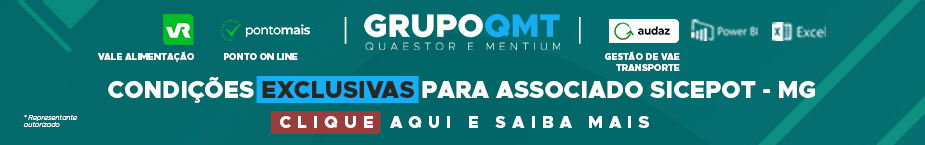 - PUBLICIDADE -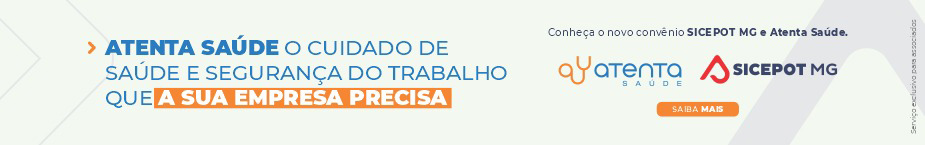 ÓRGÃO LICITANTE: SLU - SUPERINTENDÊNCIA DE LIMPEZA URBANAEDITAL: LICITAÇÃO PREGÃO ELETRÔNICO Nº 005/2023 Processo: 01-008.874/23-74Endereço: Rua Sergipe, 64, 13º andar - Bairro: Centro/Boa Viagem - CEP: 30.130-170Telefone: (31) 3277-9333 Endereço: Rua Sergipe, 64, 13º andar - Bairro: Centro/Boa Viagem - CEP: 30.130-170Telefone: (31) 3277-9333 OBJETO: Prestação de serviços de limpeza em vias e outros logradouros públicos no Município de Belo Horizonte, compreendendo: varrição manual e mecanizada; roçada manual e mecanizada e capina complementar; serviços complementares de limpeza; serviços de limpeza de vias e outros serviços complementares em ZEIS; disponibilização de contêineres; lavação; limpeza extraordinária no período de carnaval; bem como o acondicionamento, a coleta e transporte dos resíduos provenientes destas atividades para a CTR-Macaúbas, localizada na Rodovia MG-5, Km 8,1 – bairro Nações Unidas – Sabará/MG, conforme descrições e especificações contidas no anexo 1 do edital - projeto básico de licitação e projeto executivo de serviços - e em seus documentos integrantes e indissociáveis. O pregão eletrônico será realizado em sessão pública por meio da INTERNET. DATAS: Abertura das propostas: dia 28/11/2023 às 13:00 horas; Abertura da sessão de lances: dia 28/11/2023 às 14:00 horas 	VALORES	VALORESValor Estimado da ObraCapital Social Igual ou SuperiorTOTAL: R$ 210.917.804,04Lote 1 (Barreiro, Centro Sul e Oeste) R$ 103.851.471,14  Lote 2 (Leste, Nordeste e Noroeste) R$ 55.633.938,20Lote 3 (Norte, Pampulha e Venda Nova) R$ 51.432.394,70R$ 21.091.780,40Lote 1 (Barreiro, Centro Sul e Oeste) R$ R$ 10.385.147,11Lote 2 (Leste, Nordeste e Noroeste) R$ R$ 5.563.393,82Lote 3 (Norte, Pampulha e Venda Nova) R$ R$ 5.143.239,47CAPACIDADE TÉCNICA: B) Comprovação pela empresa de possuir em quadro permanente, na data prevista para o julgamento, profissional(is) de nível superior, detentor(es) de atestado(s) de capacidade técnica fornecido(s) por pessoa jurídica de direito público ou privado, com apresentação do atestado(s) e acompanhado(s) do(s) respectivo(s) Certificado(s) de Acervo Técnico CAT(s) emitido(s) pelo CREA ou CAU, comprovando a experiência do(s) profissional(is) na prestação de serviços de limpeza urbana, compreendendo no mínimo os seguintes serviços: 1) Varrição manual e mecanizada de vias urbanas; e 2) Capina e roçada de logradouros urbanos.CAPACIDADE TÉCNICA: B) Comprovação pela empresa de possuir em quadro permanente, na data prevista para o julgamento, profissional(is) de nível superior, detentor(es) de atestado(s) de capacidade técnica fornecido(s) por pessoa jurídica de direito público ou privado, com apresentação do atestado(s) e acompanhado(s) do(s) respectivo(s) Certificado(s) de Acervo Técnico CAT(s) emitido(s) pelo CREA ou CAU, comprovando a experiência do(s) profissional(is) na prestação de serviços de limpeza urbana, compreendendo no mínimo os seguintes serviços: 1) Varrição manual e mecanizada de vias urbanas; e 2) Capina e roçada de logradouros urbanos.CAPACIDADE OPERACIONAL: C) Comprovação da capacidade operacional da empresa, por meio de atestado(s) fornecido(s) por pessoa jurídica de direito público ou privado, comprovando que a licitante executou, em um contrato ou mais, diretamente, serviços objeto desta licitação, onde conste a execução dos serviços abaixo relacionados: C.1) varrição manual de vias urbanas nas quantidades igual ou superior a 50 % (cinquenta por cento) dos quantitativos totais mensais previstos para cada Lote, a saber: c.1.1) LOTE 1: comprovação de 11.089km (onze mil e oitenta e nove) quilômetros executados equivalentes a 50% de 22.177km (vinte e dois mil e cento e setenta e sete) quilômetros / mês de varrição manual de sarjetas de logradouros urbanos; c.1.2) LOTE 2: comprovação de 4.283km (quatro mil e duzentos e oitenta e três) quilômetros executados equivalentes a 50% de 8.566km (oito mil e quinhentos e sessenta e seis) quilômetros / mês de varrição manual de sarjetas de logradouros urbanos; c.1.3) LOTE 3: comprovação de 4.700km (quatro mil e setecentos) quilômetros executados equivalentes a 50% de 9.400km (nove mil e quatrocentos) quilômetros / mês de varrição manual de sarjetas de logradouros urbanos.CAPACIDADE OPERACIONAL: C) Comprovação da capacidade operacional da empresa, por meio de atestado(s) fornecido(s) por pessoa jurídica de direito público ou privado, comprovando que a licitante executou, em um contrato ou mais, diretamente, serviços objeto desta licitação, onde conste a execução dos serviços abaixo relacionados: C.1) varrição manual de vias urbanas nas quantidades igual ou superior a 50 % (cinquenta por cento) dos quantitativos totais mensais previstos para cada Lote, a saber: c.1.1) LOTE 1: comprovação de 11.089km (onze mil e oitenta e nove) quilômetros executados equivalentes a 50% de 22.177km (vinte e dois mil e cento e setenta e sete) quilômetros / mês de varrição manual de sarjetas de logradouros urbanos; c.1.2) LOTE 2: comprovação de 4.283km (quatro mil e duzentos e oitenta e três) quilômetros executados equivalentes a 50% de 8.566km (oito mil e quinhentos e sessenta e seis) quilômetros / mês de varrição manual de sarjetas de logradouros urbanos; c.1.3) LOTE 3: comprovação de 4.700km (quatro mil e setecentos) quilômetros executados equivalentes a 50% de 9.400km (nove mil e quatrocentos) quilômetros / mês de varrição manual de sarjetas de logradouros urbanos.ÍNDICES ECONÔMICOS: Conforme edital.ÍNDICES ECONÔMICOS: Conforme edital.OBSERVAÇÕES: Para participar do pregão eletrônico, os interessados deverão credenciar-se junto às Agências do Banco do Brasil S/A, para obtenção da senha de acesso. O edital, contendo todas as normas, orientações, procedimentos, relação de documentos a serem apresentados e demais elementos e informações indispensáveis à participação dos interessados na presente licitação, poderá ser obtido pelos interessados através dos “sites” www.licitacoes-e.com.br e www.pbh.gov.br ou poderá ser adquirido cópia impressa, no endereço abaixo, no valor de R$0,27 (vinte e sete centavos) por página impressa ou R$ 0,64 (sessenta e quatro centavos) por página digitalizada, importância esta a ser recolhida via Documento de Recolhimento e Arrecadação Municipal – DRAM, emitido através do SITE: www.fazenda.pbh.gov.br/DRAM.Mais informações poderão ser obtidas preferencialmente através do e-mail licita.slu@pbh.gov.br ou no Departamento de Suprimentos à Rua Sergipe, 64 – 8º andar, Centro - Belo Horizonte / MG, CEP 30.130-170 - Fone: (31) 3246-0742.https://prefeitura.pbh.gov.br/slu/licitacao/pregao-eletronico-005-2023. OBSERVAÇÕES: Para participar do pregão eletrônico, os interessados deverão credenciar-se junto às Agências do Banco do Brasil S/A, para obtenção da senha de acesso. O edital, contendo todas as normas, orientações, procedimentos, relação de documentos a serem apresentados e demais elementos e informações indispensáveis à participação dos interessados na presente licitação, poderá ser obtido pelos interessados através dos “sites” www.licitacoes-e.com.br e www.pbh.gov.br ou poderá ser adquirido cópia impressa, no endereço abaixo, no valor de R$0,27 (vinte e sete centavos) por página impressa ou R$ 0,64 (sessenta e quatro centavos) por página digitalizada, importância esta a ser recolhida via Documento de Recolhimento e Arrecadação Municipal – DRAM, emitido através do SITE: www.fazenda.pbh.gov.br/DRAM.Mais informações poderão ser obtidas preferencialmente através do e-mail licita.slu@pbh.gov.br ou no Departamento de Suprimentos à Rua Sergipe, 64 – 8º andar, Centro - Belo Horizonte / MG, CEP 30.130-170 - Fone: (31) 3246-0742.https://prefeitura.pbh.gov.br/slu/licitacao/pregao-eletronico-005-2023. 